President,New Zealand welcomes this opportunity for dialogue with Mauritania.New Zealand recommends that Mauritania take further steps towards the formal abolition of the death penalty, including through legislative changes to remove capital punishment from its penal code, and ratification of the Second Optional Protocol to the International Covenant on Civil and Political Rights.We recommend that Mauritania intensify its efforts to eliminate slavery, and strengthen the capacity of courts to ensure that all crimes of slavery are subject to prosecution. New Zealand also recommends that Mauritania provide a constructive and safe environment for peaceful assembly and freedom of expression to enable civil society, non- governmental organisations and human rights defenders to conduct their activities.We also recommend that Mauritania address the discriminatory impact on women of its existing laws on divorce, child custody and inheritance. Finally, we recommend that Mauritania act to enforce its 2017 law recognising reproductive health as a universal right as well as the country’s criminalisation of female genital mutilation and to fully implement its general code on children’s protection.Thank you President.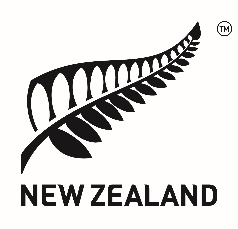 Human Rights Council37th Session of the Universal Periodic ReviewIslamic Republic of Mauritania Delivered by Permanent Representative Lucy Duncan19 January 2021